2dot Maths 14.1.21           Finding the difference between two numbers  To find the difference between two numbers, subtract the number with the smallest value from the number with the largest value. If you find it tricky to subtract in your head, use a number line (or a ruler) to help you. Write the difference in the oval.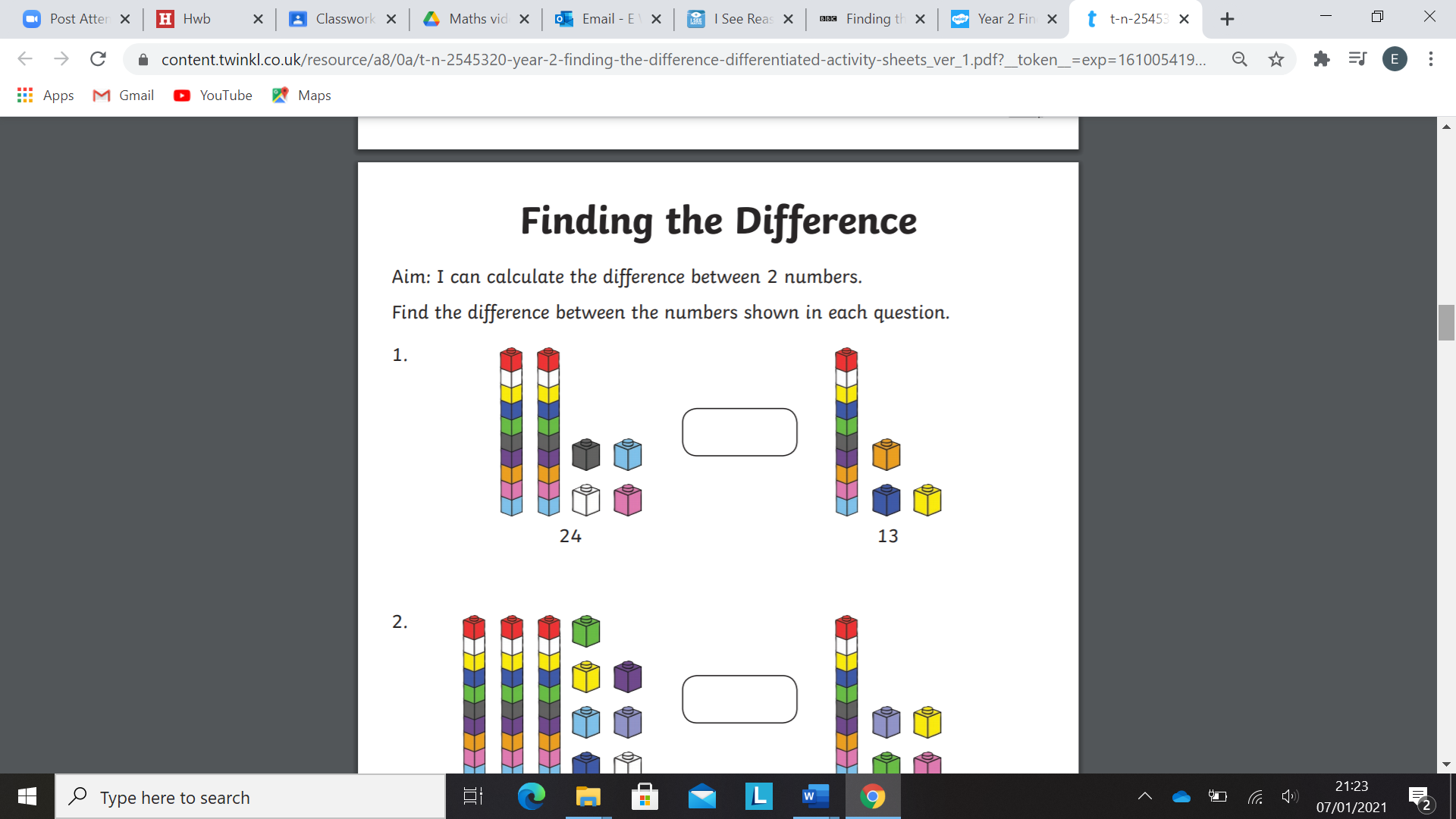 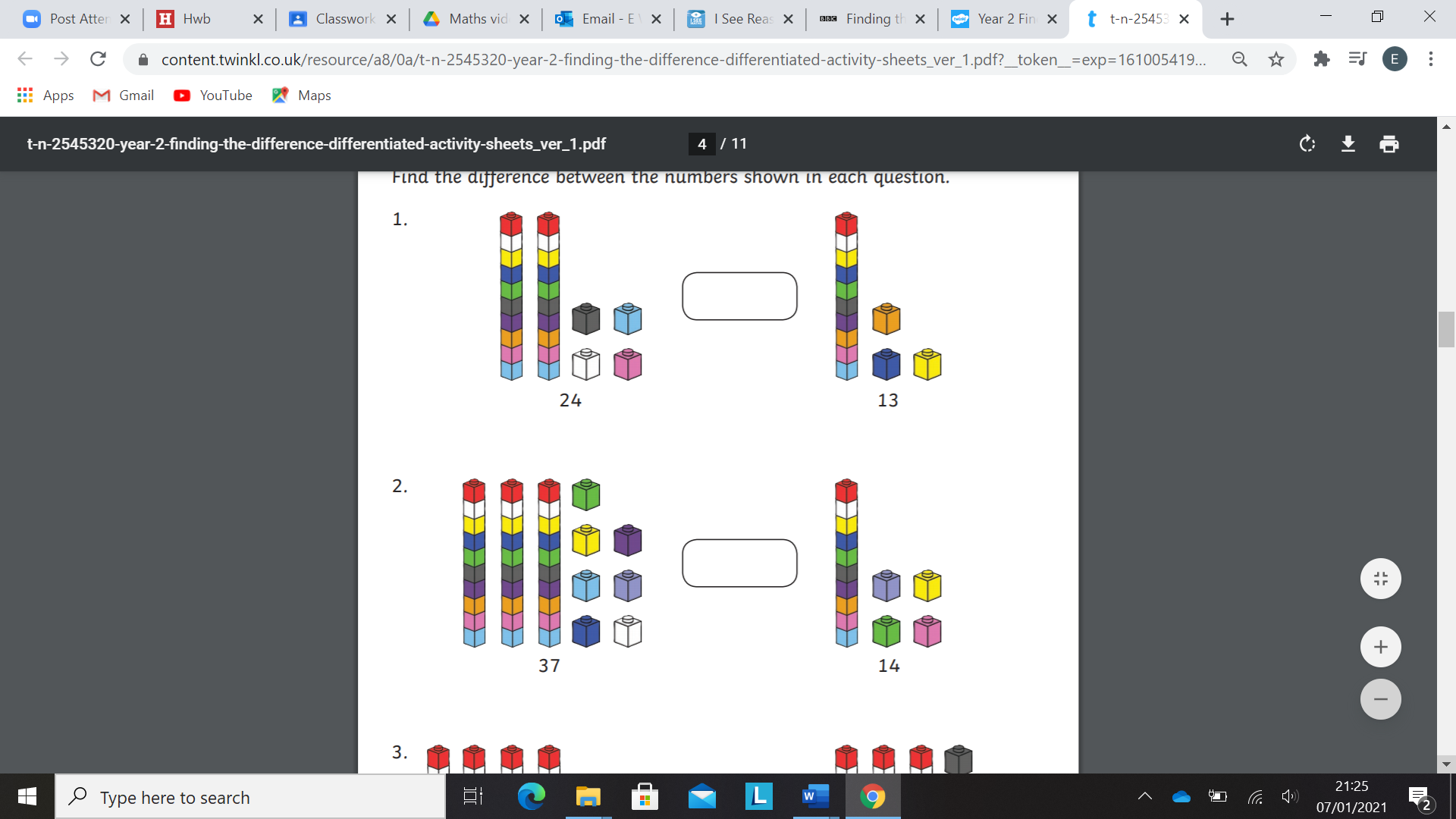 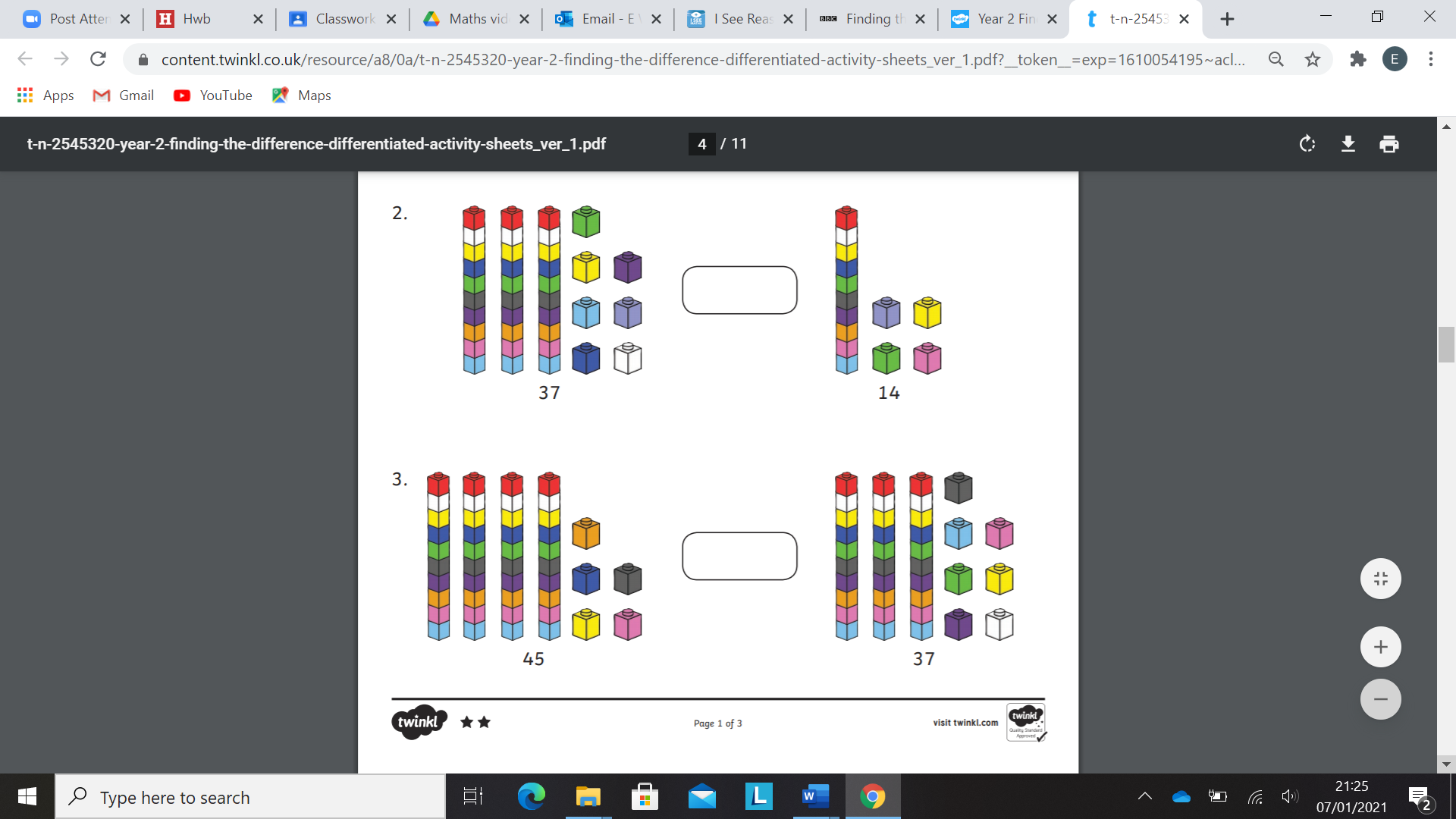 